Beste deelnemer,Op vrijdag 16 juni is het zover, jouw jongerenweekend! Het hoofdthema van het weekend is de ONTMOETING en wij hopen dat je er veel zin in hebt.Voor een vlotte gang van zaken is het goed om aan het volgende te denken:Wat neem je mee?Luchtbed, slaapmat of stretcher, kussen en een warme slaapzak.Een bord, soepbord/mok, schaaltje/beker, mes, lepel en een vork. Zet je naam erop.Theedoek om je afwas af te drogen.Voldoende, afwisselende en warme kleding (sport-, zwem-, nacht-, regenkleding, oude kleding voor de meerkamp, een extra set sportkleding en reservekleding).Extra paar schoenen en laarzen bij slecht weer.Een oud wit T-shirt.Als je een muziekinstrument bespeelt: breng het mee!Zaterdagavond is het feest!! Het thema is NEON. Breng je neonkleding mee.Wat doen we niet?We hanteren het NIX-beleid!Dat betekent dat we geen alcohol, sigaretten en drugs toestaan. Ook geen energiedrankjes. Start JongerenweekendHet Jongerenweekend begint op vrijdag 16 juni om 18.00 uur.Zorg dat je thuis al hebt gegeten.Plaats van het Jongerenweekend is het INKA-terrein.Het telefoonnummer van SJB tijdens het weekend is: 06-12279880Heb je een allergie of intolerantie en dit nog niet doorgegeven? Doe dit alsnog via jongerenweekend@sjbzeeland.nl Einde JongerenweekendHet Jongerenweekend eindigt op zondag 18 juni om ongeveer 16.00 uur. Vriendelijk, maar dringend vragen we ouders om niet eerder te komen. Dat werkt erg storend op de afsluiting.Controleer na het weekend op tekenbeten! Vriendelijke groeten,De commissie Jongerenweekend van Stichting Jeugdbelangen ZeelandPS:1. Stichting Jeugdbelangen kan niet aansprakelijk worden gesteld voor ongelukken, beschadigingen, vermissingen, etc., die voortvloeien uit de deelname aan het Jongerenweekend. Neem daarom geen waardevolle spullen mee, zoals sieraden etc.2. Met de bijgevoegde brief kan je je school vragen om een huiswerkvrij weekend en 2 uur vrij op de maandagochtend. Stuur/print deze brief zelf en neem contact op met je mentor!!STICHTING JEUGDBELANGEN ZEELANDwww.sjbzeeland.nl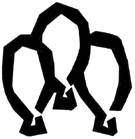 